          O B E C   H Ř Í Š I C E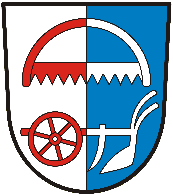 Hříšice 66, 380 01 Dačice, IČO: 00246794, tel.: 384 422 342KATALOGOVÉ LISTY (záznamy o činnostech zpracování)Obec Hříšice zpracovává osobní údaje pouze z následujících právních titulů pro zpracování osobních údajů:Plnění právní povinnosti. Plnění úkolu ve veřejném zájmu nebo při výkonu veřejné moci.Plnění smlouvy. Souhlas. Oprávněný zájem. Ochrana životně důležitého zájmu. Níže uvedené katalogové listy (záznamy o činnostech zpracování) jsou dostupné v úřední den na podatelně obecního úřadu.Úřední den: 	Středa:	 9:00 – 11:00	18:00 – 20:00 	(říjen – březen)				19.00 – 21:00 	(duben – září)Czech PointEmailová a telefonická komunikace s občanyEvidence nálezců a majitelů nalezených věcíEvidence obyvatelKácení stromůKatastr nemovitostíKniha úrazůKnihovnaKrizové řízeníMístní poplatkyObchodní vztahy (dodavatelské, odběratelské)Podklady pro jednání rady a zastupitelstva obcePojistné událostiPoskytování informací dle zákona č. 106/1999 Sb.Pronájmy obecních prostorPřidělení čísla popisného, evidenčníhoSpisová službaStřet zájmůÚčetnictví Úřední deskaVedení obecní kronikyVeřejné zakázkyVolební systém Významné životní události občanůZaměstnanecká agenda